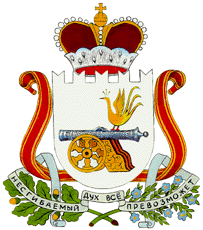 АДМИНИСТРАЦИЯГОРОДИЩЕНСКОГО СЕЛЬСКОГО ПОСЕЛЕНИЯХИСЛАВИЧСКОГО  РАЙОНА СМОЛЕНСКОЙ ОБЛАСТИП О С Т А Н О В Л Е Н И Еот  23 июля 2018г.  № 23О внесении изменений в постановление № 46 от 25.12.2017г. «О присвоении адресов в д. Городище Хиславичского района Смоленской области»    Администрация  Городищенского сельского поселения Хиславичского района Смоленской области      п о с т а н о в л я е т:    1. Внести изменения в постановление № 46 от 25.12.2017г. «О присвоении адресов в д. Городище Хиславичского района Смоленской области»:- в приложение № 1Список нумерации домов и улиц по деревне Городище Хиславичского района Смоленской областиГлава муниципального образованияГородищенского сельского поселенияХиславичского района Смоленской  области		                     В.Б. Маганков№ п/пАдрес объектаСобственник объектаКадастровый номер объекта 1Российская ФедерацияСмоленская областьХиславичский районГородищенское сельское поселение д. Городище, ул. Дачная, д.5Савченкова Мария Владимировна67:22:1250101:332